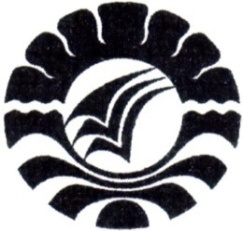 SKRIPSIPENINGKATAN KETERAMPILAN INDEPENDENT TRAVEL MELALUI ATURAN PRINSIP ORIENTASI MOBILITAS PADA MURID TUNANETRA KELAS DASAR VI SLB NEGERI BULUKUMBADiajukan Untuk Memenuhi Sebagai Persyaratan GunaMemperoleh Gelar Sarjana Pendidikan Pada Program Pendidikan Luar BiasaSrata Satu Fakultas Ilmu PendidikanUniversitas Negeri MakassarOleh:A.FITRI SRI RAHAYU AMRIS1145040027JURUSAN PENDIDIKAN LUAR BIASAFAKULTAS ILMU PENDIDIKANUNIVERSITAS NEGERI MAKASSAR2015PERSETUJUAN PEMBIMBINGSkripsi :	Peningkatan Keterampilan Independent Travel Melalui Aturan Prinsip Orientasi Mobilitas Pada Murid Tunanetra Kelas Dasar VI SLB Negeri Bulukumba.Atas nama	: A.Fitri Sri Rahayu AmrisNIM	: 1145040027Jurusan	: Pendidikan Luar BiasaFakultas	: Ilmu PendidikanSetelah diperiksa, diteliti serta dipertahankan di depan dewan penguji skripsi pada hari Jumat, 29 MEI 2015, dinyatakan LULUSMakassar, 12 Juni 2015Pembimbing I					        	Pembimbing II Drs. A. Budiman, M. Kes 			          	Drs. H. Syamsuddin, M. SiNIP. 19570508 198603 1 002		        	  	NIP. 19621231 198306 1 003	Disahkan :Ketua Jurusan PLB FIP UNM,Dr. Bastiana, M. Si.NIP. 19670909 199303 2 002PENGESAHAN UJIAN SKRIPSISkripsi diterima oleh Panitia Ujian Skripsi Fakultas Ilmu Pendidikan Universitas Negeri Makassar dengan SK Dekan  No. 4256/UN36.4/PP/2015, tanggal 22 Mei 2015 dan telah diujikan pada hari Jumat, tanggal 29 Mei 2015 sebagai persyaratan memperoleh gelar Sarjana Pendidikan pada Jurusan Pendidikan Luar Biasa serta telah dinyatakan LULUS					         Disahkan olehP. D. Bidang Akademik FIP UNMDr. Abdul Saman, M. Si., KonsNIP. 19720817 200212 1 001Panitia Ujian :Ketua	: Dr. Parwoto, M.Pd	(……………………..)Sekretaris	: Dra. Tatiana Meidina, M.Si	(……………………..)Pembimbing I	: Drs. Andi Budiman, M.Kes	(……………………..)Pembimbing II	: Drs. H. Syamduddin, M.Si		(……………………..)Penguji I	: Drs. M. Shodiq AM, M.Pd 	(……………………..)Penguji II	: Drs. H. Muhammad Ibrahim, M.Si	(……………………..)PERNYATAAN KEASLIAN SKRIPSISaya yang bertanda tangan di bawah ini:Menyatakan dengan sebenarnya bahwa skripsi yang saya tulis ini benar merupakan hasil karya saya sendiri dan bukan merupakan pengambil alihan tulisan atau pikiran orang lain yang saya akui sebagai hasil tulisan atau pikiran sendiri.Apabila dikemudian hari terbukti atau dapat dibuktikan bahwa skripsi ini hasil jiplakan atau mengandung unsur plagiat  maka saya bersedia menerima sanksi atas perbuatan tersebut sesuai ketentuan yang berlaku.Makassar,   12 Juni 2015                 Yang membuat pernyataan,								A.Fitri Sri Rahayu Amris								1145040027MOTTO DAN PERUNTUKANBoleh jadi kamu membenci sesuatu, padahal ia amat baik bagimu, dan boleh jadi (pula) kamu menyukai sesuatu, padahal ia amat buruk bagimu, Allah mengetahui, sedang kamu tidak mengetahui. (Q.S Al-Baqarah 216)Alhamdulillahi Rabbil’ Alamin....Kuperuntukkan karya ini untuk  Ayahanda dan Ibunda tercinta berkat do’a, jerih payahmu, bimbinganmu, keikhlasan dan kesabaran serta kasih sayangmu sehingga karya ini dapat ananda selesaikan.ABSTRAKA.FITRI SRI RAHAYU AMRIS, 2015. Peningkatkan Keterampilan Independent Travel Melalui Aturan Prinsip Orientasi Mobilitas Pada Murid Tunanetra Kelas Dasar VI SLB Negeri Bulukumba. Skripsi. Dibimbing oleh Drs.A.Budiman, M.Kes dan     Drs.H.Syamsuddin, M.Si. Jurusan Pendidikan Luar Biasa. Fakultas Ilmu Pendidikan Universitas Negeri Makassar.Masalah penelitian  adalah kurangnya kemampuan orientasi mobilitas dalam keterampilan independent travel. Rumusan masalah dalam  penelitian ini adalah  apakah terjadi peningkatan keterampilan independent travel melalui aturan prinsip orientasi mobilitas pada murid tunanetra kelas dasar VI SLB Negeri Bulukumba. Tujuan penelitian untuk meningkatkan keterampilan independent travel melalui aturan prinsip orientasi mobilitas pada murid Tunanetra Kelas Dasar VI SLB Negeri Bulukumba. Subjek penelitian  adalah 1 orang murid tunanetra kelas dasar VI SLB Negeri Bulukumba. Metode penelitian yang digunakan adalah penelitian Single Subject Research dengan desain A (Baseline 1) --- B (Intervensi) --- A (Baseline 2). Data yang diperoleh diolah secara deskriptif kuantitatif. Hasil penelitian ini menunjukkan bahwa terjadi peningkatan keterampilan ndpendent travel dengan aturan prinsip orientasi mobilitas . Berdasarkan pada grafik keterampilan independent travel pada subjek terlihat trend menaik (+). Dengan demikian hasil penelitian ini dapat menjawab rumusan masalah bahwa terjadi peningkatan keterampilan independent travel melalui aturan  prinsip orientasi mobilitas pada murid tunanetra kelas dasar VI SLB Negeri Bulukumba.PRAKATASegala puji dan syukur penulis ucapkan ke hadirat Allah SWT pencipta alam semesta atas limpahan rahmat, karunia dan kekuatan yang dianugrahkan kepada penulis. Setiap nikmat waktu, pikiran dan tenaga yang tiada terukur yang diberikan sehingga skripsi ini dapat diselesaikan walaupun tidak sesuai dari waktu yang telah di targetkan sebelumnya karena sesuatu dan lain hal. Shalawat dan Salam semoga senantiasa tercurah kepada junjungan dan tauladan kita,  baginda Muhammad Rasulullah SAW.Sebagai seorang hamba yang berkemampuan terbatas dan tidak lepas dari dosa, tidak sedikit kendala yang dialami oleh penulis dalam penyusunan skripsi ini. Berkat pertolongan dari-Nya dan bantuan berbagai pihak secara langsung maupun tidak langsung sehingga kendala tersebut dapat diatasi. Ucapan terima kasih,  penghormatan   dan   penghargaan   yang   setinggi-tingginya   kepada  Bapak       Drs. Andi Budiman, M. Kes. selaku pembimbing I dan Bapak                                 Drs. H. Syamsuddin, M. Si. selaku pembimbing II, semoga Allah SWT melimpahkan rahmat dan hidayah-Nya sepanjang hidupnya. Demikian pula segala bantuan yang penulis peroleh dari segenap pihak selama di bangku perkuliahan sehingga penulis merasa sangat bersyukur dan mengucapkan banyak terima kasih kepada :Prof. Dr. H. Arismunandar, M. Pd. selaku Rektor Universitas Negeri Makassar yang telah memberikan kesempatan kepada penulis untuk menuntut ilmu di Universitas Negeri Makassar.Dr. Abdullah Sinring, M. Pd. selaku Dekan FIP UNM yang telah memberikan kesempatan kepada penulis untuk menempuh pendidikan di Fakultas Ilmu Pendidikan yang dipimpinnya.  Dr. Abdul Saman,S.Pd. M.Si.Kons (PD I),  Drs. Muslimin, M.Ed (PD II),    Dr. Pattaufi, S.Pd,M.Si (PD III) dan Dr. Parwoto, M.Pd sebagai  PD IV FIP UNM yang telah  memberikan sarana dan prasarana  yang memadai kepada penulis selama perkuliahan. Dr. Bastiana, M. Si selaku ketua jurusan dan Dra. Tatiana Meidina, M. Si sekertaris jurusan Pendidikan Luar Biasa Fakultas Ilmu Pendidikan Universitas Negeri Makassar yang telah banyak membimbing dan memberikan banyak ilmu dan masukan bagi penulis.Bapak dan ibu dosen khususnya di jurusan Pendidikan Luar Biasa Fakultas Ilmu Pendidikan Universitas Negeri Makassar yang telah banyak memberikan ilmu yang berguna bagi penulis.H. Muh. Sahib, S.Pd, S.H, M.H selaku Kepala Sekolah SLB Negeri Bulukumba yang telah memberikan izin dan menerima penulis untuk melakukan penelitian di sekolah tersebut. Siti Bahriah Ismail, S.Pd                                           selaku wali kelas VI A yang telah bersedia membimbing dan mengarahkan penulis selama penelitian.Kanda Awayundu Said, S. Pd. selaku Tenaga Administrasi Jurusan Pendidikan Luar Biasa Fakultas Ilmu Pendidikan Universitas Negeri Makassar yang telah memberikan motivasi dan pelayanan administrasi selama menjadi mahasiswa sampai penyelesaian studi. Ayahanda Tercinta A. Muh. Amir Nur dan Ibu tercinta Hj. Rismawati, S. Pd serta kakak-kakakku dan adik-adikku tersayang yang sangat berjasa dalam kehidupanku yang tidak dapat diuraikan satu persatu dan senantiasa menyertai dengan doa.Keluargaku yang selalu memberi pijakan  untuk langkah hidupku, terima kasih atas segala doa dan dukungan yang tiada hentinya kau berikan.Rekan-rekan mahasiswa terkhusus jurusan Pendidikan Luar Biasa Angkatan 2011 yang telah menorehkan berbagai kesan dan cerita dalam kehidupan penulis selama menjalani pendidikan.Keluarga Besar Pendidikan Luar Biasa yang tidak dapat penulis uraikan namanya satu persatu akhirnya menjadikan skripsi ini pun terselesaikan dengan baik.       Akhirnya kepada semua pihak yang telah membantu dan tidak sempat disebut namanya, penulis mengucapkan banyak terima kasih. Semoga segala bantuan, dukungan, dan kerjasamanya dapat menjadi amal ibadah di sisi-Nya. AminWassalamu Alaikum Warahmatullahi Wabarakatuh.Makassar, 13 Juni 2015PenulisDAFTAR ISIHALAMAN JUDUL	iPERSETUJUAN PEMBIMBING	iiPERNYATAAN KEASLIAN SKRIPSI	iiiMOTTO DAN PERUNTUKAN	ivABSTRAK	vPRAKATA	viDAFTAR ISI	ixDAFTAR TABEL	xDAFTAR GAMBAR	ixDAFTAR TABEL	xiDAFTAR GRAFIK	xvDAFTAR LAMPIRAN	xviiBAB I	PENDAHULUAN	Latar Belakang	1Rumusan Masalah	4Tujuan Penelitian	5Manfaat Penelitian	5BAB II	TINJAUAN PUSTAKA, KERANGKA PIKIR DAN PERTANYAAN PENELITIAN		Tinjauan Pustaka	6Tunanetra	6Pengertian Tunanetra	6Penyebab Tunanetra	8Klasifikasi Tunanetra	10Karakteristik Tunanetra	11Teknik Independent Travel	13Pengertian Teknik Independent Travel	13Macam-macam Teknik Independent Travel	13Orientasi Mobilitas	19Kerangka Pikir	21Hipotesis	22BAB III METODE PENELITIAN	Pendekatan dan Desain Penelitian	23Variabel dan Desain Penelitian	23Subjek Penelitian	26Definisi Operasional Variabel Penelitian	27Setting Penelitian	27Pengumpulan Data	27Teknik Analisis Data	28BAB IV HASIL PENELITIAN DAN PEMBAHASAN	Profil Subjek	29Hasil Penelitian	30Analisis Data	43Pembahasan	127BAB V KESIMPULAN DAN SARANKesimpulan	131Saran	132DAFTAR PUSTAKA							           133LAMPIRAN									           135RIWAYAT PENULIS 							           163DAFTAR GAMBARGambar	Judul	Halaman2.1.	Teknik tangan menyilang ke atas	142.2.	Teknik tangan menyilang ke bawah	152.3.	Teknik kombinasi tangan menyilang ke atas dan teknik tangan menyilang ke bawah	162.4.	Teknik merambat/menelusuri	172.5.	Teknik tegak lurus dengan benda	172.6.	Teknik mencari benda jatuh 	182.7.	Skema Kerangka Pikir	222.8.	Skema Desain Penelitian	242.9.	Desain A-B-A	25DAFTAR TABELTabel	Judul	Halaman3.0	Data Keterampilan Teknik tangan menyilang ke atas	313.1	Data Keterampilan Teknik tangan menyilang ke bawah 	343.2	Data Skor Keterampilan Teknik kombinasi antara teknik tangan menyilang ke atas dan teknik tangan menyilang ke bawah 	363.3	Data Keterampilan Teknik merambat/menelusuri	383.4	Data Keterampilan Teknik tegak lurus dengan benda	403.5	Data Keterampilan Teknik Mencari benda Jatuh 	423.6	Panjang kondisi keterampilan independent travel 	443.7	Estimasi kecendrungan arah keterampilan teknik tangan menyilang ke atas 	463.8	Estimasi kecendrungan arah keterampilan teknik tangan menyilang ke bawah 	483.9	Estimasi kecendrungan arah keterampilan teknik kombinasi antara teknik  tangan menyilang ke atas dan teknik tangan menyilang ke bawah 	503.10	Estimasi kecendrungan arah keterampilan teknik merambat/menelusuri	523.11	Estimasi kecendrungan arah keterampilan teknik tegak lurus dengan benda 	543.12	Estimasi kecendrungan arah keterampilan teknik mencari benda jatuh 	563.13	Kecendrungan Stabilitas keterampilan teknik tangan menyilang ke atas 	803.14	Kecendrungan stabilitas keterampilan teknik tangan menyilang ke bawah 	803.15	Kecendrungan stabilitas keterampilan teknik kombinasi upper and lower hand	813.16	kecendrungan stabilitas keterampilan teknik merambat/menelusuri	813.17 	Kecendrungan stabilitas keterampilan teknik tegak lurus dengan benda	823.18	Kecendrungan stabilitas keterampilan teknik mencari benda jatuh	823.19	Kecendrungan jejak data keterampilan teknik tangan menyilang ke atas 	833.20	Kecendrungan jejak data keterampilan teknik tangan menyilang ke bawah	833.21	Kecendrungan jejak data keterampilan teknik kombinasi upper and lower hand	843.22	Kecendrungan jejak data keterampilan teknik merambat/menelusuri	843.23	Kecendrungan jejak data keterampilan teknik tegak lurus dengan benda	853.24	Kecendrungan jejak data keterampiln teknik mencari benda jatuh	853.25	Level stabilitas dan rentang keterampilan teknik tangan menyilang ke atas	863.26	Level stabilitas dan rentang keterampilan teknik tangan menyilang ke bawah	863.27	Level stabilitas dan rentang keterampilan teknik kombinasi upper and lower hand	873.28	Level stabilitas dan rentang keterampilan teknik merambat/menelusuri	873.29	Level stabilitas dan rentang keterampilan teknik tegak lurus dengan benda	883.30	Level stabilitas dan rentng keterampilan teknik mencari benda jatuh	883.31	Menentukan perubahan level (level change) data keterampilan teknik tangan menyilang ke atas	893.32	Menentukan perubahan level (level change) data keterampilan teknik tangan menyilang ke bawah	903.33	Menentukan perubahan level (level change) data keterampilan teknik kombinasi antara upper and lower hand	903.34	Menentukan perubahan level (level change) data keterampilan teknik merambat/menelusuri	913.35	Menentukan perubahan level (level change) data keterampilan teknik tegak lurus dengan benda	923.36	Menentukan perubahan level (level change) data keterampilan teknik mencari benda jatuh	923.37	Perubahan level data keterampilan teknik tangan menyilang ke atas	933.38	Perubahan level data keterampilan teknik tangan menyilang ke bawah	933.39	Perubahan level data keterampilan teknik kombinasi upper and lower hand	943.40	Perubahan level data keterampilan teknik merambat/menelusuri	943.41	Perubahan level data keterampilan teknik tegak lurus dengan benda	943.42	Perubahan level data keterampilan teknik mencari benda jatuh	943.43	Rangkuman hasil analisis visual dalam kondisi keterampilan teknik tangan menyilang ke atas	953.44	Rangkuman hasil analisis visual dalam kondisi keterampilan teknik tangan menyilang ke bawah	973.45	Rangkuman hasil analisis visual dalam kondisi keterampilan teknik kombinasi upper and lower hand	993.46	Rangkuman hasil analisis visual dalam kondisi keterampilan teknik tmerambat/menelusuri	1013.47	Rangkuman hasil analisis visual dalam kondisi keterampilan teknik tegak lurus dengan benda	1033.48	Rangkuman hasil analisis visual dalam kondisi keterampilan teknik mencari benda jatuh	1053.49	Jumlah variabel yang diubah dari kondisi Baseline 1 ke kondisi intervensi	1083.50	Perubahan kecendrungan arah dan efeknya pada keterampilan teknik tangan menyilang ke atas	1083.51	Perubahan kecendrungan arah dan efeknya pada keterampilan teknik tangan menyilang ke bawah	1093.52	Perubahan kecendrungan arah dan efeknya pada keterampilan teknik kombinasi upper and lower hand	1093.53	Perubahan kecendrungan arah dan efeknya pada keterampilan teknik merambat/menelusuri	1093.54	Perubahan kecendrungan arah dan efeknya pada keterampilan teknik tegak lurus dengan benda	1103.55	Perubahan kecendrungan arah dan efeknya pada keterampilan teknik mencari benda jatuh	1103.56	Perubahan kecendrungan stabilitas keterampilan teknik tangan menyilang ke atas	1113.57	Perubahan kecendrungan stabilitas keterampilan teknik tangan menyilang ke bawah		1113.58	Perubahan kecendrungan stabilitas keterampilan teknik kombinasi antara teknik tangan menyilang ke atas dan teknik tangan menyilang ke bawah 	1113.59	Perubahan kecendrungan stabilitas keterampilan teknik merambat/menelusuri	1113.60	Perubahan kecendrungan stabilitas keterampilan teknik tegak lurus dengan benda	1123.61	Perubahan kecendrungan stabilitas keterampilan teknik mencari benda jatuh	1123.62	Perubahan level keterampilan teknik tangan menyilang ke atas	1133.63	Perubahan level keterampilan teknik tangan menyilang ke bawah 	1133.64	Perubahan level keterampilan teknik kombinasi upper and lower hand	1133.65	Perubahan level keterampilan teknik merambat/menelusuri	1143.66	Perubahan level keterampilan teknik tegak lurus dengan benda	1143.67	Perubahan level keterampilan teknik mencari benda jatuh 	115DAFTAR GRAFIKGrafik	Judul	Halaman3.0	Digram teknik tangan menyilang ke atas pada kondisi baseline 1, intervensi dan baseline 2	333.1	Digram teknik tangan menyilang ke bawah pada kondisi baseline 1, intervensi dan baseline 2	353.2	Digram teknik kombinasi upper and lower hand pada kondisi baseline 1, intervensi dan baseline 2	37	3.3	Digram teknik  merambat/menelusuri pada kondisi baseline 1, intervensi dan baseline 2	393.4	Digram teknik  tegak lurus dengan benda pada kondisi baseline 1, intervensi dan baseline 2	413.5	Digram teknik mencari benda jatuh pada kondisi baseline 1, intervensi dan baseline 2	433.6	Kecendrungan arah keterampilan teknik tangan menyilang ke atas pada kondisi baseline 1, intervensi dan baseline 2	453.7	Kecendrungan arah keterampilan teknik tangan menyilang ke bawah pada kondisi baseline 1, intervensi dan baseline 2	473.8	Kecendrungan arah keterampilan teknik kombinasi upper and lower hand pada kondisi baseline 1, intervensi dan baseline 2	493.9	Kecendrungan arah keterampilan teknik merambat/menelusuri pada kondisi baseline 1, intervensi dan baseline 2	513.10	Kecendrungan arah keterampilan teknik tegak lurus dengan benda pada kondisi baseline 1, intervensi dan baseline 2	533.11	Kecendrungan arah keterampilan teknik  mencari benda jatuh pada kondisi baseline 1, intervensi dan baseline 2	553.12	Kecendrungan stabilitas keterampilan teknik tangan menyilang ke atas pada kondisi baseline 1	573.13	Kecendrungan stabilitas keterampilan teknik tangan menyilang ke bawah pada kondisi baseline 1	583.14	Kecendrungan stabilitas keterampilan teknik kombinasi upper and lower hand  pada kondisi baseline 1	603.15	Kecendrungan stabilitas keterampilan teknik merambat/menelusuri pada kondisi baseline 1	613.16	Kecendrungan stabilitas keterampilan teknik tegak lurus dengan benda pada kondisi baseline 1	623.17	Kecendrungan stabilitas keterampilan teknik mencari benda jatuh  pada kondisi baseline 1	643.18	Kecendrungan Stabilitas keterampilan teknik tangan menyilang ke atas pada kondisi intervensi	653.19	Kecendrungan Stabilitas keterampilan teknik tangan menyilang ke bawah pada kondisi intervensi	663.20	Kecendrungan Stabilitas keterampilan teknik kombinasi upper and lower hand pada kondisi intervensi	673.21	Kecendrungan Stabilitas keterampilan teknik merambat/menelusuri pada kondisi intervensi	693.22	Kecendrungan Stabilitas keterampilan teknik tegak lurus dengan benda pada kondisi intervensi	703.23	Kecendrungan Stabilitas keterampilan teknik mencari benda jatuh pada kondisi intervensi	713.24	Kecendrungan stabilitas keterampilan teknik tangan menyilang ke atas pada kondisi baseline 2	723.25	Kecendrungan stabilitas keterampilan teknik tangan menyilang ke bawah pada kondisi baseline 2	743.26	Kecendrungan stabilitas keterampilan teknik kombinasi upper and lower hand pada kondisi baseline 2	753.27	Kecendrungan stabilitas keterampilan teknik merambat/menelusuri  pada kondisi baseline 2	763.28	Kecendrungan stabilitas keterampilan teknik tegak lurus dengan benda pada kondisi baseline 2	783.29	Kecendrungan stabilitas keterampilan teknik mencari benda jatuh pada kondisi baseline 2	793.30	Digram data overlap kondisi baseline 1 ke intervensi keterampilan teknik tangan menyilang ke atas 	1163.31	Diagram data  kondisi intervensi ke baseline 2 keterampilan teknik tangan menyilang ke atas	1173.32	Digram data overlap kondisi baseline 1 ke intervensi keterampilan teknik tangan menyilang ke bawah	1183.33	Diagram data  kondisi intervensi ke baseline 2 keterampilan teknik tangan menyilang ke bawah 	1193.34	Digram data overlap kondisi baseline 1 ke intervensi keterampilan teknik kombinasi upper and lower hand	1203.35	Diagram data  kondisi intervensi ke baseline 2 keterampilan teknik kombinasi upper and lower hand	1213.36	Digram data overlap kondisi baseline 1 ke intervensi keterampilan teknik merambat/menelusuri	1223.37	Diagram data  kondisi intervensi ke baseline 2 keterampilan teknik merambat/menelusuri	1233.38	Digram data overlap kondisi baseline 1 ke intervensi keterampilan teknik tegak lurus dengan benda	1243.39	Diagram data  kondisi intervensi ke baseline 2 keterampilan teknik tegak lurus dengan benda	1253.40	Digram data overlap kondisi baseline 1 ke intervensi keterampilan teknik mencari benda jatuh	1263.41	Diagram data  kondisi intervensi ke baseline 2 keterampilan teknik mencari benda jatuh	127DAFTAR LAMPIRANNo.	Judul	HalamanKurikulum	136Kisi-Kisi Instrumen Panelitian	137Format Instrumen Tes 	138Data Hasil Penelitian	140RPP	146Dokumentasi Penelitian	150Persuratan	157Riwayat Hidup	163N a m a: A.Fitri Sri Rahayu AmrisN I M                                 : 1145040027Fakultas: Ilmu PendidikanJurusan : Pendidikan Luar BiasaJudul skripsi                        : Peningkatkan Keterampilan Independent Travel Melalui Aturan prinsip Orientasi Mobilitas Pada Murid Tunanetra Kelas Dasar VI SLB Negeri Bulukumba